CHAPTER 33MAINE LIQUOR LIABILITY ACT(REPEALED)§1401.  Short title(REPEALED)SECTION HISTORYPL 1985, c. 723, §2 (NEW). PL 1987, c. 45, §A3 (RP). §1402.  Purpose(REPEALED)SECTION HISTORYPL 1985, c. 723, §2 (NEW). PL 1987, c. 45, §A3 (RP). §1403.  Definitions(REPEALED)SECTION HISTORYPL 1985, c. 723, §2 (NEW). PL 1987, c. 45, §A3 (RP). §1404.  Plaintiffs(REPEALED)SECTION HISTORYPL 1985, c. 723, §2 (NEW). PL 1987, c. 45, §A3 (RP). §1405.  Defendants(REPEALED)SECTION HISTORYPL 1985, c. 723, §2 (NEW). PL 1987, c. 45, §A3 (RP). §1406.  Negligent service of liquor; liability(REPEALED)SECTION HISTORYPL 1985, c. 723, §2 (NEW). PL 1987, c. 45, §A3 (RP). §1407.  Reckless service of liquor; liability(REPEALED)SECTION HISTORYPL 1985, c. 723, §2 (NEW). PL 1987, c. 45, §A3 (RP). §1408.  Damages(REPEALED)SECTION HISTORYPL 1985, c. 723, §2 (NEW). PL 1987, c. 45, §A3 (RP). §1409.  Limit on awards(REPEALED)SECTION HISTORYPL 1985, c. 723, §2 (NEW). PL 1987, c. 45, §A3 (RP). §1410.  Common law defenses(REPEALED)SECTION HISTORYPL 1985, c. 723, §2 (NEW). PL 1987, c. 45, §A3 (RP). §1411.  Exclusive remedy(REPEALED)SECTION HISTORYPL 1985, c. 723, §2 (NEW). PL 1987, c. 45, §A3 (RP). §1412.  Name and retain; several liability(REPEALED)SECTION HISTORYPL 1985, c. 723, §2 (NEW). PL 1987, c. 45, §A3 (RP). §1413.  Notice required(REPEALED)SECTION HISTORYPL 1985, c. 723, §2 (NEW). PL 1987, c. 45, §A3 (RP). §1414.  Statute of limitations(REPEALED)SECTION HISTORYPL 1985, c. 723, §2 (NEW). PL 1987, c. 45, §A3 (RP). §1415.  Evidence of responsible serving practices(REPEALED)SECTION HISTORYPL 1985, c. 723, §2 (NEW). PL 1987, c. 45, §A3 (RP). §1416.  Privileges(REPEALED)SECTION HISTORYPL 1985, c. 723, §2 (NEW). PL 1987, c. 45, §A3 (RP). §1417.  Insurance records(REPEALED)SECTION HISTORYPL 1985, c. 723, §2 (NEW). PL 1987, c. 45, §A3 (RP). §1418.  Informal evaluation(REPEALED)SECTION HISTORYPL 1985, c. 723, §2 (NEW). PL 1987, c. 45, §A3 (RP). §1419.  Approval of alcohol server education courses(REPEALED)SECTION HISTORYPL 1985, c. 723, §2 (NEW). PL 1987, c. 45, §A3 (RP). The State of Maine claims a copyright in its codified statutes. If you intend to republish this material, we require that you include the following disclaimer in your publication:All copyrights and other rights to statutory text are reserved by the State of Maine. The text included in this publication reflects changes made through the First Regular and First Special Session of the 131st Maine Legislature and is current through November 1. 2023
                    . The text is subject to change without notice. It is a version that has not been officially certified by the Secretary of State. Refer to the Maine Revised Statutes Annotated and supplements for certified text.
                The Office of the Revisor of Statutes also requests that you send us one copy of any statutory publication you may produce. Our goal is not to restrict publishing activity, but to keep track of who is publishing what, to identify any needless duplication and to preserve the State's copyright rights.PLEASE NOTE: The Revisor's Office cannot perform research for or provide legal advice or interpretation of Maine law to the public. If you need legal assistance, please contact a qualified attorney.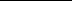 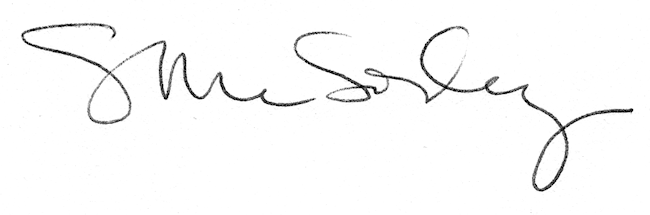 